Bonding: knowledge checkUse the words to complete the sentences:covalent bonding               ionic bonding               metallic bonding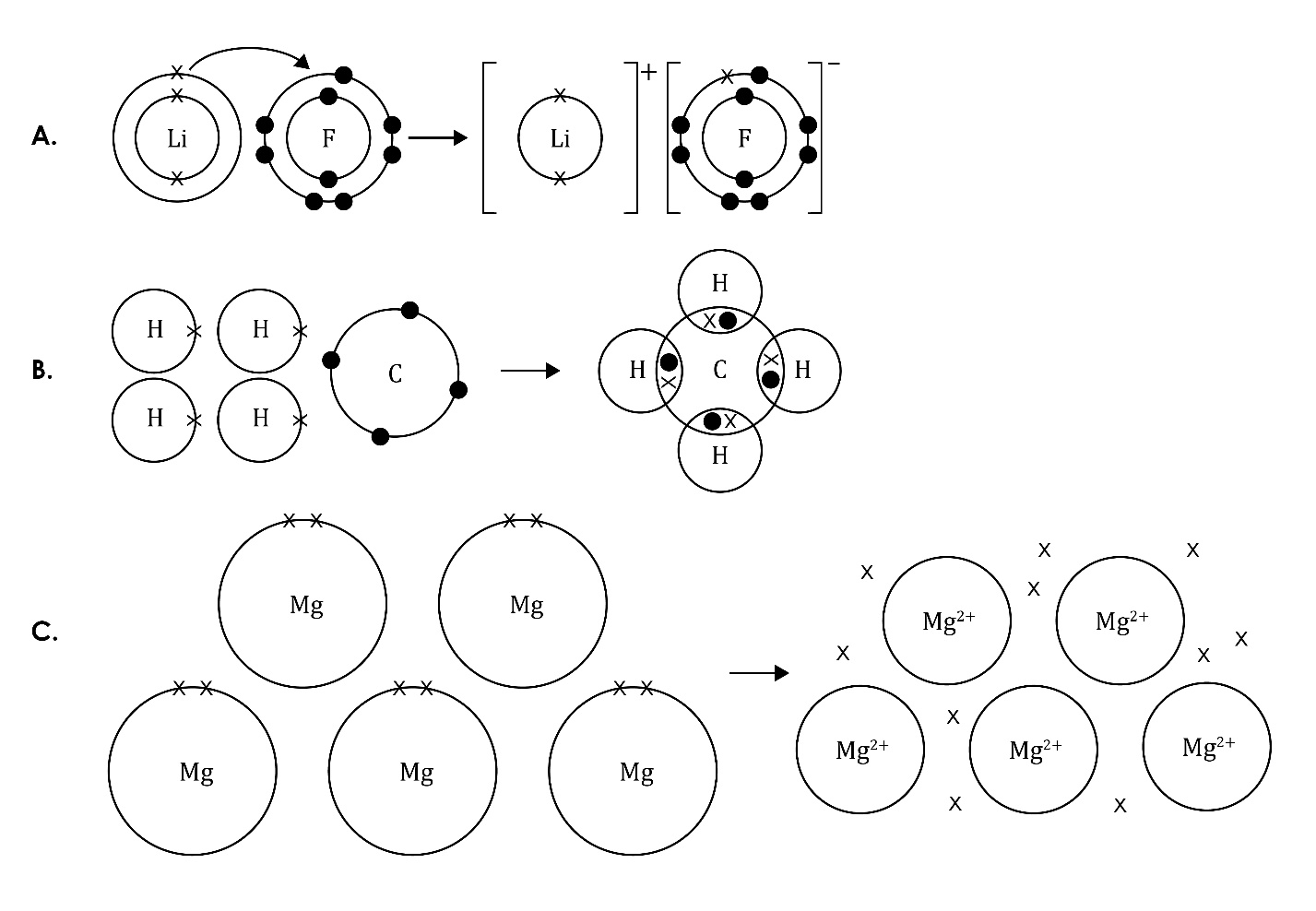 The type of bonding in figure A is ______________________________________.The type of bonding in figure B is ______________________________________.The type of bonding in figure C is ______________________________________.Use the words to complete the sentences.electrostatic forces               ionic               negativelynon-metal               transferred_____________________________________ bonding – this bond is formed when electrons are _____________________________________ from a metal atom to a _____________________________________ atom, forming  positively charged ions and _____________________________________ charged ions. Strong _____________________________________ attract the oppositely charged ions to each other. Use the words to complete the sentences. You can use words more than once.covalent               electron               electronsouter               non-metal_____________________________________ bonding – this bonding occurs between _____________________________________ atoms.  In a single covalent bond, a pair of _____________________________________ is shared between two atoms. 
These shared electrons are found in the _____________________________________ shells of the atoms. Each atom contributes one _____________________________________ to the shared pair of electrons.Use the words to complete the sentences. You can use words more than once.electrons               electrostatic forces               ions               metallic_____________________________________ bonding – the electrons leave the outer shells of metal atoms, forming positive metal ions and a ‘sea’ of delocalised _____________________________________ that are free to move. This bond is the result of the strong _____________________________________   of attraction between the positive metal _____________________________________ and the negative delocalised _____________________________________.Bonding: test myselfUse the words to complete the sentences. You can use the words more than once.What types of elements are involved in the following bonds?metals and non-metals               metals only               non-metals onlyionic bonding _________________________________________________________.covalent bonding _____________________________________________________.metallic bonding ______________________________________________________.In which type of bonding are electrons shared?covalent               ionic               metallicElectrons are shared in ___________________________ bonding.What does the curved arrow represent in this diagram?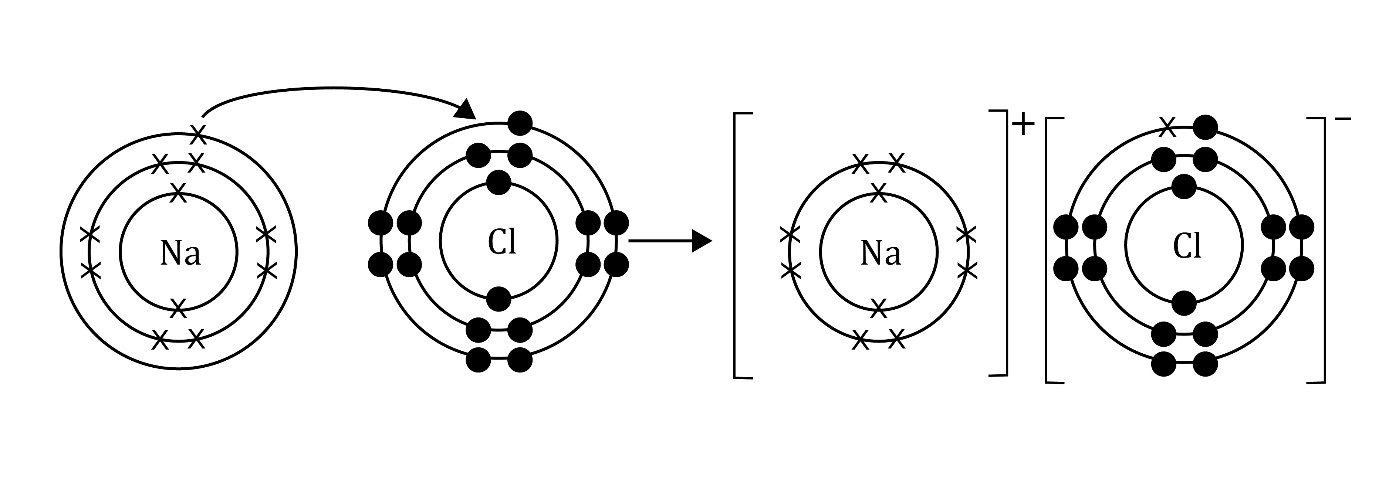 atom               electron               ion               shared               transferredThe arrow represents an ___________________________ being ___________________________ from one atom to another.What type of forces hold the particles together in an ionic bond?covalent forces               electrostatic forces               ionic forces_____________________________________ of attraction hold the particles together in an ionic bond.What does ‘delocalised’ mean?allowed               easy               free               producedDelocalised means that the electrons are ___________________________ to move around. What are the charged particles called in an ionic compound?electrons               ions               atoms               protonsThe charged particles in an ionic compound are called ___________________________.What type of bonds do you find in a compound?covalent               electronic               ionic               metallicThe bonds in a compound can be either ___________________________ or ___________________________.Why are metals good conductors of electricity?delocalised               electrons               ions               metallic               moveMetals are good conductors of electricity because they contain ___________________________  ___________________________ that are free to ___________________________ and carry the charge.How do ionic compounds conduct electricity when solid, liquid and in solution? Explain your answer.gas               ions               liquid               movesolid               solutionIonic compounds cannot conduct electricity when they are in the ___________________________ state because the ions are not free to move. 
They can conduct electricity when they are in a ___________________________ 
or when they are ___________________________ because the ___________________________ can ___________________________ and carry the charge.Why are most covalent substances non-conductors of electricity?atoms               charge               chargedelectrons               ionsMost covalent compounds do not conduct electricity because they do not have _____________________________ particles (___________________________ 
or ___________________________) that can move and carry the ___________________________.Bonding: feeling confident? For questions 3.1 and 3.2, complete the bonding diagrams.The reaction between sodium and fluorine.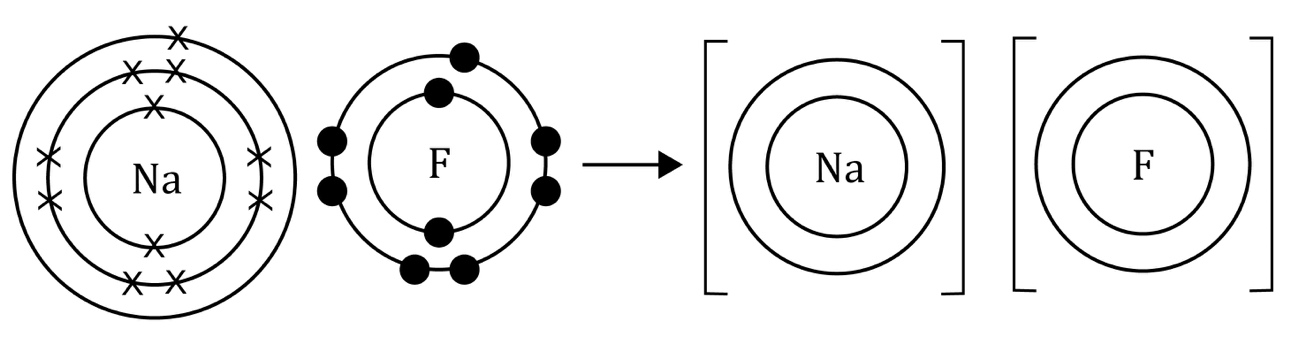 The reaction between hydrogen and chlorine.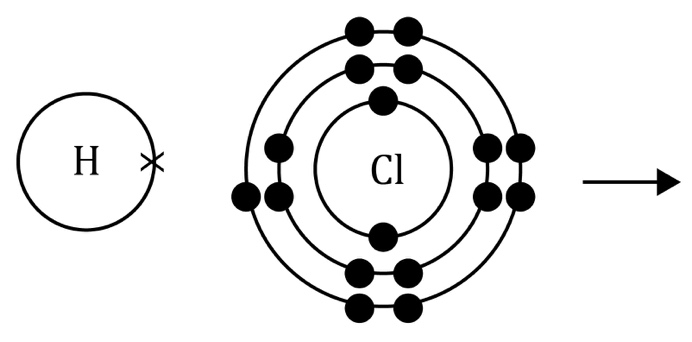 Add electrons to the diagram to show the metallic bonding in zinc.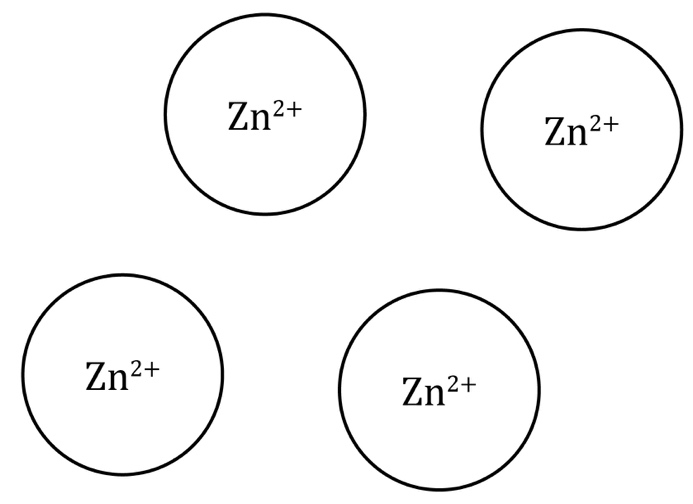 Bonding: what do I understand?Think about your answers and confidence level for each mini-topic. Decide whether you understand it well, are unsure or need more help. Tick the appropriate column.Mini-topicI understand 
this wellI think I understand thisI need more 
helpI can identify ionic, covalent and metallic bonds from diagrams.I know that there are ions in ionic bonds.I know about electrostatic forces in ionic bonds.I know that electrons are shared in covalent bonds.I know that there are positive metal ions and negative delocalised electrons in metallic bonds.I know the types of elements involved in:ionic bondscovalent bondsmetallic bonds.I can explain why metals conduct electricity.I can explain the conditions required for ionic compounds to conduct electricity.I can explain why covalent substances do not conduct electricity.Feeling confident? topicsI understand 
this wellI think I understand thisI need more 
helpI can draw diagrams to represent ionic and covalent bonds.